РОССИЙСКАЯ  ФЕДЕРАЦИЯСОВЕТ ДЕПУТАТОВ СЕЛЬСКОГО ПОСЕЛЕНИЯ         ТАЛИЦКИЙ  СЕЛЬСОВЕТДобринского муниципального района  Липецкой области6 -я  сессия  VI созываР Е Ш Е Н И Е25.12.2020г.                                     с. Талицкий Чамлык                         №  21–рсО Положении "О бюджетном процессе сельского поселения Талицкий  сельсовет Добринского муниципального района Липецкой области Российской Федерации"Рассмотрев, представленный администрацией сельского поселения Талицкий  сельсовет, проект решения "Об утверждении Положения о бюджетном процессе сельского поселения Талицкий  сельсовет Добринского муниципального района Липецкой области Российской Федерации", руководствуясь Бюджетным кодексом Российской Федерации от 31 июля 1998г.  №145-ФЗ, Федеральным законом № 131-ФЗ от 06.10.2003г. "Об общих принципах организации местного управления в Российской Федерации", Уставом сельского поселения Талицкий  сельсовет, учитывая решение постоянной комиссии по экономике, бюджету, муниципальной собственности и социальным вопросам, Совет депутатов сельского поселения Талицкий  сельсоветР Е Ш И Л:1. Принять Положение "О бюджетном процессе сельского поселения Талицкий  сельсовет Добринского муниципального района Липецкой области Российской Федерации" (прилагается).2. Направить указанный нормативно-правовой акт главе сельского поселения для подписания и официального обнародования.4. Настоящее решение вступает в силу со дня его официального обнародования.5. Контроль за выполнением настоящего решения оставляю за собой.Председатель Совета депутатов  сельского поселения Талицкий  сельсовет                                               Т.В. Васнева           Принято  решением Совета депутатовсельского поселения  Талицкий  сельсовет   от 25.12.2020 № 21-рсПоложение "О бюджетном процессе сельского поселения Талицкий  сельсовет Добринского муниципального района Липецкой области Российской Федерации"Настоящее Положение в соответствии с требованиями Бюджетного кодекса Российской Федерации устанавливает основы организации и функционирования бюджетной системы сельского поселения Талицкий  сельсовет (далее - сельского поселения), правовое положение участников бюджетного процесса сельского поселения, определяет основы бюджетного процесса и межбюджетных отношений сельского поселения.ГЛАВА 1. ОБЩИЕ ПОЛОЖЕНИЯСтатья 1. Нормативные правовые акты, регулирующие бюджетные правоотношения сельского поселения.1. Органы местного самоуправления сельского поселения принимают муниципальные правовые акты, регулирующие бюджетные правоотношения, в пределах своей компетенции в соответствии с Бюджетным кодексом РФ и настоящим Положением.2. Решение о бюджете сельского поселения вступает в силу с 1 января и действует по 31 декабря финансового года, если иное не предусмотрено настоящим Положением.Статья 2. Понятия и термины, применяемые в настоящем положении.Понятия и термины, применяемые в настоящем Положении, употребляются в значениях, используемых в Бюджетном кодексе Российской Федерации.Статья 3. Структура бюджетной системы сельского поселения.Бюджетом сельского поселения является местный бюджет.ГЛАВА 2. ДОХОДЫ БЮДЖЕТА СЕЛЬСКОГО ПОСЕЛЕНИЯСтатья 4. Формирование доходов бюджета сельского поселения.Доходы бюджета сельского поселения формируются в соответствии с бюджетным законодательством Российской Федерации, законодательством о налогах и сборах и законодательством об иных обязательных платежах.Статья 5. Полномочия муниципального образования по                          формированию доходов бюджета сельского поселения.1.	Решениями Совета депутатов сельского поселения вводятся местные налоги, устанавливаются налоговые ставки и предоставляются налоговые льготы по местным налогам в пределах прав, предоставленных Совету депутатов сельского поселения законодательством Российской Федерации о налогах и сборах.2.	Решения Совета депутатов сельского поселения о внесении изменений в решения Совета депутатов  сельского  поселения о налогах и сборах, решения Совета депутатов сельского поселения, регулирующие бюджетные правоотношения, приводящие к изменению доходов бюджета сельского поселения, вступающие в силу в очередном финансовом году и плановом периоде, должны быть приняты до 15 ноября текущего финансового года.3.	Внесение изменений в решения Совета депутатов сельского поселения о налогах и сборах, предполагающих их вступление в силу в течение текущего финансового года, допускается только в случае внесения соответствующих изменений в решение Совета депутатов сельского поселения о бюджете сельского поселения на текущий финансовый год (текущий финансовый год и плановый период).ГЛАВА 3. РАСХОДЫ БЮДЖЕТА СЕЛЬСКОГО ПОСЕЛЕНИЯСтатья 6. Формирование расходов бюджета сельского поселения. Формирование расходов бюджета сельского поселения осуществляется в соответствии со статьей 65 Бюджетного кодекса Российской Федерации.Статья 7. Бюджетные ассигнованияБюджетные ассигнования формируются в соответствии со статьей 69 Бюджетного кодекса Российской Федерации.Статья 8. Бюджетные ассигнования на оказание муниципальных услуг (выполнение работ)Бюджетные ассигнования на оказание муниципальных услуг (выполнение работ) формируются в соответствии со статьейБюджетного кодекса Российской Федерации.Статья 9. Муниципальное задание1.	Муниципальное задание формируется в соответствии со статьей 69.2 Бюджетного кодекса Российской Федерации.2.	Финансовое обеспечение выполнения муниципального задания осуществляется за счет средств бюджета сельского поселения в порядке, установленном нормативным правовым актом администрации сельского поселения. Статья 10. Обеспечение выполнения функций казенных учреждений сельского поселенияОбеспечение выполнения функций казенных учреждений сельского поселения осуществляется в соответствии со статьей    70 Бюджетного кодекса Российской Федерации.Статья 11. Предоставление субсидий юридическим лицам (за исключением субсидий муниципальным учреждениям), индивидуальным предпринимателям, физическим лицамПредоставление субсидий юридическим лицам (за  исключением  субсидий  муниципальным  учреждениям),  индивидуальным предпринимателям, а также физическим лицам осуществляется в соответствии со статьей 78 Бюджетного кодекса Российской Федерации.Статья 12. Предоставление субсидий (кроме субсидий на осуществление капитальных вложений в объекты капитального строительства муниципальной собственности сельского поселения или приобретения объектов недвижимого имущества в муниципальную собственность сельского поселения) некоммерческим организациям, не являющимися казенными учреждениямиПредоставление субсидий (кроме субсидий на осуществление капитальных вложений в объекты  капитального  строительства муниципальной собственности сельского поселения или приобретения объектов недвижимого имущества в муниципальную собственность сельского поселения) некоммерческим организациям,  не  являющимися  казенными  учреждениями, осуществляется в соответствии со статьей 78.1 Бюджетного кодекса Российской Федерации.Статья 13. Предоставление субсидий на осуществление капитальных вложений в объекты капитального строительства муниципальной собственности и приобретение объектов недвижимого имущества в муниципальную собственность сельского поселенияПредоставление субсидий на осуществление капитальных вложений в  объекты  капитального  строительства  муниципальной собственности и приобретение объектов недвижимого имущества в муниципальную собственность сельского поселения осуществляется в соответствии со статьей 78.2 Бюджетного кодекса Российской Федерации.Статья 14. Бюджетные инвестиции в объекты муниципальной собственности сельского поселенияБюджетные инвестиции в объекты муниципальной собственности сельского поселения осуществляется в соответствии со статьей 79 Бюджетного кодекса Российской Федерации.Статья 15. Особенности осуществления капитальных вложений в объекты муниципальной собственности сельского поселенияКапитальные вложения в объекты муниципальной собственности сельского поселения осуществляются в соответствии со статьей 79.1 Бюджетного кодекса Российской Федерации.Статья 16. Предоставление бюджетных инвестиций юридическим лицам, не являющимся муниципальными учреждениями сельского поселения и муниципальными унитарными предприятиями сельского поселенияПредоставление бюджетных инвестиций юридическим лицам, не являющимся муниципальными учреждениями сельского поселения и муниципальными унитарными  предприятиями  сельского  поселения  осуществляется  в  соответствии  со  статьей  80 Бюджетного кодекса Российской Федерации.Статья 17. Резервный фонд администрации сельского поселенияВ расходной части бюджета сельского поселения создается резервный фонд администрации сельского поселения в соответствии со статьей 81 Бюджетного кодекса Российской Федерации.Средства резервного фонда администрации сельского поселения направляются на финансовое обеспечение непредвиденных расходов, в том числе на:проведение аварийно-восстановительных работ и иных мероприятий, связанных с ликвидацией последствий стихийных бедствий и других чрезвычайных ситуаций;проведение встреч, конкурсов, конференций, выставок и семинаров по проблемам местного значения;выплаты разовых премий за заслуги перед сельским поселением и оказание разовой материальной помощи гражданам;оказание финансовой помощи учреждениям, организациям;иные непредвиденные мероприятия.Порядок использования бюджетных ассигнований резервного фонда администрации сельского поселения, предусмотренных в составе бюджета сельского поселения, устанавливается администрацией сельского поселения.Бюджетные ассигнования резервного фонда администрации сельского поселения, предусмотренные в составе бюджета сельского поселения, используются по решению администрации сельского поселения.Отчет об использовании бюджетных ассигнований резервного фонда администрации сельского поселения прилагается к годовому отчету об исполнении бюджета сельского поселения.Статья 18. Покрытие временных кассовых разрывов.Остатки средств бюджета поселения на начало текущего финансового года в объеме не более одной двенадцатой общего объема расходов бюджета сельского поселения текущего финансового года направляется на покрытие временных кассовых разрывов, возникающих в ходе исполнения бюджета сельского поселения в текущем финансовом году.Статья 19. Дорожный фонд сельского поселения1. В расходной части местного бюджета создается дорожный фонд сельского поселения (далее - Дорожный фонд) в целях финансового обеспечения дорожной деятельности в отношении автомобильных дорог общего пользования.2. Порядок формирования и использования бюджетных ассигнований Дорожного фонда устанавливается решением Совета депутатов сельского поселения.3. Отчет об использовании бюджетных ассигнований Дорожного фонда составляется за 1-й квартал, 1-е полугодие, 9 месяцев и год. Статья 19.1. Бюджетные ассигновании Дорожного фондаОбъем бюджетных ассигнований Дорожного фонда утверждается решением о бюджете сельского поселения на очередной финансовый год и плановый период в размере не менее прогнозируемого объема доходов бюджета сельского поселения от: акцизов на автомобильный бензин, прямогонный бензин, дизельное топливо, моторные масла для дизельных и (или) карбюраторных (инжекторных) двигателей, производимые на территории Российской Федерации, подлежащих зачислению в областной бюджет; поступлений в виде субсидий из областного дорожного фонда; безвозмездных поступлений от физических и юридических лиц на финансовое обеспечение дорожной деятельности, в том числе добровольных пожертвований, в отношении автомобильных дорог общего пользования регионального значенияГЛАВА 4. РАСХОДНЫЕ ОБЯЗАТЕЛЬСТВА СЕЛЬСКОГО ПОСЕЛЕНИЯСтатья 20. Расходные обязательства сельского поселенияРасходные обязательства сельского поселения возникают в соответствии со статьей 86 Бюджетного кодекса Российской Федерации в результате:принятия муниципальных правовых актов по вопросам местного значения и иным вопросам, которые в соответствии с федеральными законами вправе решать органы местного самоуправления сельского поселения, а также заключения сельским поселением (от имени сельского поселения) договоров (соглашений) по данным вопросам;заключения от имени сельского поселения договоров (соглашений) казенными учреждениями сельского поселения;принятия решений и (или) иных нормативных правовых актов сельского поселения, предусматривающих предоставление из бюджета сельского поселения межбюджетных трансфертов в формах и порядке, предусмотренных Бюджетным кодексом Российской Федерации;выполнения решений и (или) иных нормативных правовых актов области, предусматривающих исполнение переданных сельскому поселению отдельных государственных полномочий.Расходные обязательства сельского поселения, указанные в пунктах втором - третьем части 1 настоящей статьи, устанавливаются органами местного самоуправления сельского поселения самостоятельно и исполняются за счет собственных доходов и источников финансирования дефицита бюджета сельского поселения.Расходные обязательства сельского поселения, указанные в пункте четвертом части 1 настоящей статьи, устанавливаются муниципальными правовыми актами органов местного самоуправления сельского поселения в соответствии с федеральными законами (законами Липецкой области), исполняются за счет и в пределах субвенций из областного бюджета, предоставляемых бюджету сельского поселения в порядке, предусмотренном статьей 140 Бюджетного кодекса Российской Федерации.Органы местного самоуправления сельского поселения самостоятельно определяют размеры и условия оплаты труда депутатов, выборных должностных лиц местного самоуправления, осуществляющих свои полномочия на постоянной основе, муниципальных служащих, работников муниципальных учреждений с соблюдением требований, установленных Бюджетным кодексом Российской Федерации.Органы местного самоуправления сельского поселения не вправе устанавливать и исполнять расходные обязательства, связанные с решением вопросов, отнесенных к компетенции федеральных органов государственной власти, органов государственной власти Липецкой области, за исключением случаев, установленных соответственно федеральными законами, законами Липецкой области.Органы местного самоуправления сельского поселения вправе устанавливать и исполнять расходные обязательства, связанные с решением вопросов, не отнесенных к компетенции органов местного самоуправления других муниципальных образований, органов государственной власти, и не исключенные из их компетенции федеральными законами и законами Липецкой области, только при наличии собственных финансовых средств (за исключением межбюджетных трансфертов).Порядок принятий решений по введению новых (увеличению объема действующих) расходных обязательств сельского поселения устанавливается нормативным правовым актом администрации сельского поселения.Реестр расходных обязательств сельского поселения ведется в порядке, установленном администрацией сельского поселения.Глава 5. Дефицит бюджета сельского поселения и источники его финансированияСтатья 21. Дефицит бюджета сельского поселенияДефицит бюджета сельского поселения на очередной финансовый год и каждый год планового периода устанавливается решением Совета депутатов о бюджете сельского поселения с соблюдением ограничений, установленных статьей92.1 Бюджетного кодекса Российской Федерации.Дефицит бюджета сельского поселения, сложившийся по данным годового отчета об исполнении бюджета сельского поселения, должен соответствовать ограничениям, установленным статьей 92.1 Бюджетного кодекса Российской Федерации.Статья 22. Источники финансирования дефицита бюджета сельского поселенияСостав источников финансирования дефицита бюджета сельского поселения определяется в соответствии со статьей     96 Бюджетного кодекса Российской Федерации.Остатки средств бюджета сельского поселения на начало текущего финансового года в случаях и объеме, предусмотренным решением о бюджете сельского поселения, могут направляться:на погашение долговых обязательств сельского поселения;на покрытие дефицита бюджета сельского поселения текущего года;на формирование резервного фонда;на покрытие временных кассовых разрывов;на увеличение бюджетных ассигнований на оплату заключенных от имени сельского поселения муниципальных контрактов на поставку товаров, выполнение работ, оказание услуг, подлежавших в соответствии с  условиями  этих муниципальных контрактов оплате в отчетном финансовом году, в объеме, не превышающем остатка неиспользованных  на начало текущего финансового года бюджетных ассигнований на оплату указанных муниципальных контрактов;на предоставление субсидий юридическим лицам, предоставление которых в отчетном финансовом году  осуществлялось в пределах суммы, необходимой для оплаты денежных обязательств получателей субсидий, источником финансового обеспечения которых являлись указанные субсидии, в объеме,  не  превышающем  сумму  остатка  неиспользованных бюджетных ассигнований на указанные цели.Статья 23. Бюджетные кредиты.1. В договоре о предоставлении бюджетного кредита, а также в правоотношениях, возникающих в связи с его заключением, сельское поселение представляет финорган администрации поселения.2. Бюджетный кредит предоставляется в порядке, установленном статьей 93.2 Бюджетного кодекса Российской Федерации, на условиях и в пределах бюджетных ассигнований, предусмотренных Решением о бюджете сельского поселения.3. Проведение предварительной проверки финансового состояния юридического лица - получателя бюджетного кредита, его гаранта или поручителя осуществляется финорганом администрации поселения.Обязательными условиями предоставления бюджетного кредита, включаемыми в договор о его предоставлении, являются согласие получателя бюджетного кредита на осуществление управлением финансов администрации муниципального района, предоставляющим бюджетные кредиты, и органом муниципального финансового контроля проверок соблюдения получателем бюджетного кредита условий, целей и порядка их предоставления, а также положения об ответственности получателя бюджетного кредита за нарушение обязательств в соответствии с законодательством Российской Федерации.Администрация сельского поселения обеспечивает соблюдение требований к условиям предоставления бюджетных кредитов юридическим лицам, установленных нормативными правовыми актами, регулирующими предоставление указанных бюджетных кредитов, и договорами о предоставлении бюджетных кредитов.4. До полного исполнения обязательств по бюджетному кредиту финорган администрации поселения ведет учет основных и обеспечительных обязательств, а также в соответствии с условиями заключенных договоров (соглашений) осуществляет проверку финансового состояния заемщиков, гарантов, поручителей, достаточности суммы предоставленного обеспечения, проверку целевого использования бюджетного кредита.При выявлении недостаточности имеющегося обеспечения исполнения обязательств или существенного ухудшения финансового состояния гаранта или поручителя обеспечение исполнения обязательств заемщика подлежит полной или частичной замене в целях приведения его в соответствие установленным требованиям. При неспособности заемщика представить иное или дополнительное обеспечение исполнения своих обязательств, а также в случае нецелевого использования средств бюджетного кредита он подлежит досрочному возврату.5. При невыполнении заемщиком, гарантом или поручителем своих обязательств по возврату бюджетного кредита, уплате процентов и (или) иных платежей, предусмотренных заключенным с ним договором, финорган администрации принимает меры по принудительному взысканию с заемщика, гаранта или поручителя просроченной задолженности, в том числе по обращению взыскания на предмет залога.6. Заемщики, гаранты, поручители и залогодатели обязаны предоставлять информацию и документы, запрашиваемые финорганом администрации поселения в целях реализации ими своих функций и полномочий, установленных Бюджетным кодексом Российской Федерации и иными правовыми актами.7. Реструктуризация обязательств по бюджетному кредиту осуществляются в виде предоставления отсрочек, рассрочек исполнения обязательств, а также прекращения первоначального обязательства с заменой его другим обязательством между теми же лицами, предусматривающими иной предмет или способ исполнения.8. Основания и условия реструктуризации обязательств по бюджетному кредиту устанавливаются решением о бюджете сельского поселения на срок до трех лет.Глава 6. Муниципальный долг сельского  поселенияСтатья 24. Структура муниципального долга, виды и срочность муниципальных долговых обязательствСтруктура муниципального долга, виды и срочность муниципальных долговых обязательств определяются в соответствии с требованиями статьи 100 Бюджетного кодекса Российской Федерации.Статья 25. Прекращение муниципальных долговых обязательств сельского поселения, выраженных в валюте Российской Федерации, и их списание с муниципального долга сельского поселенияПрекращение муниципальных долговых обязательств сельского поселения, выраженных в валюте Российской Федерации,     и их списание с муниципального долга сельского поселения осуществляется в соответствии со статьей  100.1  Бюджетного  кодекса Российской Федерации.Статья 26. Управление муниципальным долгом сельского поселенияУправление муниципальным долгом сельского поселения осуществляется администрацией сельского поселения в соответствии со статьей 101 Бюджетного кодекса Российской Федерации.Статья 27. Ответственность по долговым обязательствам сельского поселенияОтветственность  по  долговым  обязательствам  сельского   поселения   устанавливается   в   соответствии   со   статьей   102 Бюджетного кодекса Российской Федерации.Статья 28. Осуществление муниципальных заимствованийМуниципальные заимствования сельского поселения осуществляются в соответствии со статьей  103  Бюджетного  кодекса Российской Федерации.Право осуществления муниципальных заимствований сельского поселения от имени сельского поселения принадлежит администрации сельского поселения.Статья 29. Верхний предел муниципального внутреннего и внешнего долга сельского поселения и предельные значения показателей долговой устойчивости сельского поселенияВерхний предел муниципального внутреннего и внешнего долга (при наличии у сельского поселения обязательств в иностранной валюте) сельского поселения и предельные значения показателей долговой устойчивости сельского поселения устанавливаются в соответствии со статьей 107 Бюджетного кодекса Российской Федерации.Статья 30. Программа муниципальных внешних заимствований сельского поселенияПрограмма муниципальных внешних заимствований сельского поселения формируется в соответствии со статьей108.4 Бюджетного кодекса Российской Федерации.Статья 31. Программа муниципальных внутренних заимствований сельского поселенияПрограмма муниципальных внутренних заимствований сельского поселения формируется в соответствии со статьейБюджетного кодекса Российской Федерации.Статья 32. Отражение в бюджете сельского поселения поступлений средств от заимствований, погашения муниципального долга, возникшего из заимствований, и расходов на его обслуживаниеОтражение в бюджете сельского поселения поступлений средств от заимствований, погашения муниципального долга, возникшего из заимствований, и расходов на его обслуживание осуществляется в соответствии со статьей 113  Бюджетного кодекса Российской Федерации.Статья 33. Предельные объемы размещения муниципальных ценных бумаг сельского поселенияПредельные объемы размещения муниципальных ценных бумаг сельского поселения на очередной финансовый год и каждый год планового периода (очередной финансовый год) по номинальной стоимости устанавливаются представительным органом сельского поселения в соответствии со статьей 114 Бюджетного кодекса Российской Федерации.Статья 34. Муниципальные гарантии сельского поселенияПредоставление  и   исполнение   муниципальных   гарантий   сельского   поселения   осуществляется   в   соответствии   с Бюджетным кодексом Российской Федерации и настоящим Положением. Муниципальная гарантия сельского поселения обеспечивает надлежащее исполнение принципалом его денежных обязательств перед бенефициаром, возникших из договора  или иной сделки (основного обязательства).Муниципальная гарантия сельского поселения не обеспечивает досрочное исполнение обязательств принципала, в том числе в случае предъявления принципалу требований об их досрочном исполнении либо наступления событий (обстоятельств),    в силу которых срок исполнения обязательств принципала считается наступившим.Муниципальная гарантия сельского поселения предоставляется в обеспечение исполнения обязательств принципала по возврату суммы кредита (погашению основного долга).Гарант по муниципальной гарантии сельского поселения несет субсидиарную ответственность по обеспеченному им обязательству принципала в пределах суммы гарантии.В муниципальной гарантии сельского поселения указываются:наименование гаранта (сельское поселение) и наименование органа, выдавшего гарантию от имени гаранта (администрация сельского поселения);наименование бенефициара;наименование принципала;обязательство, в обеспечение которого выдается гарантия (с указанием наименования, даты заключения и номера (при  его наличии) основного обязательства, срока действия основного обязательства или срока исполнения обязательств по нему, наименований сторон, суммы основного обязательства, графика погашения основного обязательства, периода доступности основного обязательства, целевого назначения кредита (займа));объем обязательств гаранта по гарантии и предельная сумма гарантии;основания выдачи гарантии;дата вступления в силу гарантии или событие (условие), с наступлением которого гарантия вступает в силу;срок действия гарантии;определение гарантийного случая, срок и порядок предъявления требования бенефициара об исполнении гарантии;порядок исполнения гарантом обязательств по гарантии;основания отзыва гарантии;основания уменьшения суммы гарантии при исполнении в полном объеме или в какой-либо части гарантии, исполнении (прекращении по иным основаниям) в полном объеме или в какой-либо части обязательств  принципала,  обеспеченных  гарантией, и в иных случаях, установленных гарантией;основания прекращения гарантии;условия, которые не могут быть изменены без предварительного письменного согласия гаранта (условия основного обязательства, указанные в пункте 4 настоящей части, а также состав, структура, стоимость обеспечения основного обязательства);наличие права требования гаранта к принципалу о возмещении денежных средств, уплаченных гарантом бенефициару   по муниципальной гарантии сельского поселения (регрессное требование гаранта к принципалу, регресс);условие о пропорциональном уменьшении суммы гарантии в связи с неполной выборкой основного обязательства по истечению окончательного срока выборки основного обязательства.Право на получение муниципальной гарантии сельского поселения должно быть использовано в течение финансовогогода.Принадлежащие бенефициару по муниципальной гарантии сельского поселения права требования к гаранту не могутбыть переданы (перейти по иным основаниям) без предварительного письменного согласия гаранта, за исключением передачи (перехода) указанных прав требования в установленном законодательством Российской Федерации о ценных бумагах порядке в связи с переходом к новому владельцу (приобретателю) прав на облигации, исполнение обязательств принципала (эмитента) по которым обеспечивается муниципальной гарантией сельского поселения.Муниципальная гарантия сельского поселения подлежит отзыву в случаях, установленных статьей 115 Бюджетного кодекса Российской Федерации, муниципальными правовыми актами сельского поселения, регулирующими оказание муниципальной поддержки в форме гарантий, а также в случаях:если гарантия не будет передана принципалом бенефициару в срок, установленный договором о предоставлении гарантии;если принципалом не заключен и (или) не зарегистрирован в установленном порядке в срок, установленный договором о предоставлении гарантии, договор обеспечения регрессных требований гаранта к принципалу;внесения изменений в условия основного обязательства и (или) обеспечения основного обязательства,  предусмотренные пунктом 14 части 5 настоящей статьи, несогласованных с гарантом;систематического (более 3 раз) невыполнения бенефициаром обязательств по договору о предоставлении гарантии;нецелевое использование принципалом кредита (займа);введение в отношении принципала процедуры банкротства.Предъявление требования бенефициара об уплате денежных средств по муниципальной гарантии сельского поселения (требование об исполнении муниципальной гарантии сельского поселения) и порядок его рассмотрения  гарантом  осуществляются в соответствии со статьей 115 Бюджетного кодекса Российской Федерации.Предусмотренное муниципальной гарантией сельского поселения обязательство гаранта перед бенефициаром ограничивается уплатой денежных средств в объеме просроченных обязательств принципала, обеспеченных гарантией, но не более суммы гарантии.Обязательство гаранта перед бенефициаром по муниципальной гарантии сельского поселения прекращается в случаях, установленных статьей 115 Бюджетного кодекса Российской Федерации.Обеспечение исполнения обязательств принципала по удовлетворению регрессного требования гаранта к принципалу   по муниципальной гарантии сельского поселения осуществляется в соответствии со статьей 115.3 Бюджетного кодекса  Российской Федерации.Статья 35. Учет и регистрация муниципальных долговых обязательств. Муниципальная долговая книга сельского поселенияУчет и регистрация муниципальных долговых обязательств сельского поселения осуществляется администрацией сельского поселения в соответствии со статьей 120 Бюджетного кодекса Российской Федерации.Ведение муниципальной долговой книги сельского поселения осуществляется администрацией сельского поселения в соответствии со статьей 121 Бюджетного кодекса Российской Федерации.Глава 7. Межбюджетные трансфертыСтатья 36. Формы межбюджетных трансфертов, предоставляемых из бюджета сельского поселенияМежбюджетные трансферты из бюджета сельского поселения предоставляются в соответствии со статьей 142 Бюджетного кодекса Российской Федерации.Статья 37. Субсидии бюджету субъекта Российской Федерации из бюджета сельского поселенияСубсидии бюджету субъекта Российской Федерации из бюджета сельского поселения предоставляются в соответствии со статьей 142.2. Бюджетного кодекса Российской Федерации.Статья 38. Субсидии бюджетам муниципальных образований из бюджета сельского поселенияСубсидии бюджетам муниципальных образований из бюджета сельского поселения предоставляются в соответствии со статьей 142.3 Бюджетного кодекса Российской Федерации.Статья 39. Иные межбюджетные трансферты из бюджета сельского поселения бюджету муниципального районаИные межбюджетные трансферты из бюджета сельского поселения бюджету муниципального района представляются в соответствии со статьей 142.5 Бюджетного кодекса Российской Федерации.Глава 8. Участники бюджетного процесса сельского поселения и их полномочияСтатья 40 Участники бюджетного процесса сельского поселенияУчастниками бюджетного процесса сельского поселения являются:Совет депутатов сельского поселения;глава администрации сельского поселения;администрация сельского поселения;Контрольно-счетная комиссия;главные распорядители (распорядители) бюджетных средств и получатели средств бюджета сельского поселения;главные администраторы (администраторы) доходов бюджета сельского поселения;главные администраторы (администраторы) источников финансирования дефицита бюджета сельского поселения;получатели средств бюджета сельского поселения;Статья 41 Бюджетные полномочия Совета депутатов сельского поселенияСовет депутатов сельского поселения:устанавливает порядок рассмотрения проекта бюджета сельского поселения;определяет порядок представления, рассмотрения и утверждения годового отчета об исполнении бюджета сельского поселения;рассматривает проект решения о бюджете сельского поселения, об исполнении бюджета сельского поселения, других решений, регулирующих бюджетные правоотношения на территории сельского поселения;вводит местные налоги и сборы, устанавливает налоговые ставки и налоговые льготы по ним в соответствии с законодательством Российской Федерации о налогах и сборах;формирует и определяет правовой статус органов внешнего муниципального финансового контроля;осуществляет другие полномочия в соответствии с действующим законодательством.Статья 42. Бюджетные полномочия главы администрации сельского поселенияГлава администрации сельского поселения:представляет в Совет депутатов сельского поселения проект решения о бюджете сельского поселения, о внесении изменений в него, об исполнении бюджета сельского поселения, проекты других решений, регулирующих бюджетные правоотношения на территории сельского поселения;назначает представителей от администрации сельского поселения в согласительную комиссию для рассмотрения разногласий по проекту бюджета сельского поселения;определяет представителя от администрации сельского поселения в Совете депутатов сельского поселения по проектам решений, указанных в пункте первом настоящей статьи;осуществляет иные полномочия в соответствии с действующим законодательством.Статья 43. Бюджетные полномочия администрации сельского поселенияАдминистрация сельского поселения:организует работу участников бюджетного процесса и определяет порядок их взаимодействия в процессе составления и исполнения бюджета сельского поселения;разрабатывает для представления главой администрации сельского поселения в Совет депутатов сельского поселения проект бюджета сельского поселения на очередной финансовый год и плановый период;устанавливает порядок разработки прогноза социально-экономического развития сельского поселения;обеспечивает исполнение бюджета сельского поселения и готовит отчет об исполнении бюджета сельского поселения и отчет о выполнении программы социально-экономического развития сельского поселения для представления их главой администрации сельского поселения на утверждение Совета депутатов сельского поселения;утверждает муниципальные программы сельского поселения;принимает решения о расходовании средств резервного фонда администрации сельского поселения, образуемого в составе бюджета сельского поселения;определяет политику муниципальных заимствований сельского поселения на очередной финансовый год и плановый период;осуществляет иные бюджетные полномочия в соответствии с действующим законодательством.Статья 44. Бюджетные полномочия органов муниципального финансового контроляБюджетные полномочия органов муниципального финансового контроля, к  которым  относятся  Контрольно-счетная комиссия сельского поселения и администрация сельского поселения, по муниципальному финансовому контролю, осуществляется в соответствии со статьей 157 Бюджетного кодекса Российской Федерации.Статья 45. Бюджетные полномочия главных распорядителей (распорядителей) бюджетных средств, главных администраторов (администраторов) доходов бюджета сельского поселения, главных администраторов (администраторов) источников финансирования дефицита бюджета сельского поселения, получателей средств муниципального бюджетаБюджетные полномочия главных распорядителей (распорядителей) бюджетных средств, главных администраторов (администраторов) доходов бюджета сельского поселения, главных администраторов (администраторов) источников финансирования дефицита бюджета сельского поселения, получателей средств бюджета сельского поселения осуществляются    в соответствии со статьями 158, 160.1, 160.2, 160.2-1, 162 Бюджетного кодекса Российской Федерации и принимаемыми в соответствии с ними нормативными правовыми актами, регулирующими бюджетные правоотношения.Глава 9. Составление проекта бюджета сельского поселенияСтатья 46. Порядок и сроки составления проекта бюджета сельского поселенияПроект бюджета сельского поселения составляется на основе прогноза социально-экономического развития сельского поселения в целях финансового обеспечения расходных обязательств сельского поселения.Проект бюджета сельского поселения составляется и утверждается сроком на три года - очередной финансовый год и плановый период.Порядок и сроки составления проекта бюджета сельского поселения на очередной финансовый год и плановый период, а также порядок работы над документами и материалами, обязательными для  предоставления  одновременно  с  проектом  бюджета сельского поселения, устанавливаются администрацией сельского поселения не позднее чем за 7 месяцев до начала очередного финансового года.Статья 47. Долгосрочное бюджетное планированиеДолгосрочное бюджетное планирование осуществляется в соответствии со статьей 170.1 Бюджетного кодекса Российской Федерации.Статья 48. Органы, осуществляющие составление проекта бюджета сельского поселенияСоставление проекта бюджета сельского поселения - исключительная прерогатива администрации сельского поселения.Непосредственное составление проекта бюджета сельского поселения осуществляет специалист администрации сельского поселения.В целях своевременного и качественного составления проекта бюджета сельского поселения специалист администрации сельского поселения имеет право получать необходимые сведения от участников бюджетного процесса.Статья 49. Прогноз социально-экономического развития сельского поселенияПрогноз   социально-экономического   развития   сельского   поселения   разрабатывается   в   соответствии   со   статьей   173 Бюджетного кодекса Российской Федерации.Статья 50. Прогнозирование доходов бюджета сельского поселенияПрогнозирование доходов бюджета сельского поселения осуществляется в соответствии со статьей 174.1 Бюджетного кодекса Российской Федерации.Статья 51. Планирование бюджетных ассигнованийПланирование бюджетных ассигнований осуществляется в соответствии со статьей 174.2 Бюджетного кодекса Российской Федерации.Статья 52. Перечень и оценка налоговых расходовПеречень налоговых расходов сельского поселения формируется в порядке, установленном администрацией сельского поселения, в разрезе муниципальных программ сельского поселения и их структурных элементов, а также направлений деятельности, не относящихся к муниципальным программам сельского поселения.Оценка налоговых расходов сельского поселения осуществляется ежегодно в порядке, установленном администрацией сельского поселения с соблюдением общих требований, установленных Правительством Российской Федерации.Результаты оценки налоговых расходов сельского поселения учитываются при формировании основных направлений бюджетной и налоговой политики сельского поселения, а также при проведении оценки эффективности реализации муниципальных программ сельского поселения.Статья 53. Муниципальные программы сельского поселенияМуниципальные программы сельского поселения утверждаются администрацией сельского поселения.Сроки реализации муниципальных программ сельского поселения определяются администрацией сельского поселения в устанавливаемом ею порядке.Порядок принятия решений о разработке муниципальных программ сельского поселения, формирования и реализации указанных программ устанавливается муниципальным правовым актом администрации сельского поселения.Объем бюджетных ассигнований на финансовое обеспечение реализации муниципальных программ  сельского  поселения утверждается решением Совета депутатов сельского поселения о бюджете сельского поселения по соответствующей каждой программе целевой статье расходов бюджета в соответствии с утвердившим  программу  муниципальным  правовым  актом администрации сельского поселения.Муниципальные программы сельского поселения, предлагаемые к реализации начиная с очередного финансового года,      а также изменения в ранее утвержденные муниципальные программы сельского поселения подлежат утверждению в сроки, установленные администрацией сельского поселения.Муниципальные программы сельского поселения подлежат приведению в соответствие с решением Совета депутатов сельского поселения о бюджете сельского поселения не позднее трех месяцев со дня вступления его в силу.По каждой муниципальной программе сельского поселения ежегодно проводится оценка эффективности ее реализации. Порядок проведения указанной оценки и ее критерии устанавливаются муниципальным правовым актом  администрации  сельского поселения.По результатам оценки эффективности реализации муниципальной программы сельского поселения администрацией сельского поселения может быть принято решение о необходимости прекращения или об изменении начиная с очередного финансового года ранее утвержденной муниципальной программы сельского поселения, в том числе необходимости изменения объема бюджетных ассигнований на финансовое обеспечение реализации муниципальной программы сельского поселения.Глава 10. Рассмотрение, утверждение бюджета сельского поселения. Внесение изменений в бюджет сельского поселенияСтатья 54. Показатели бюджета сельского поселения, подлежащие утверждению решением Совета депутатов сельского поселения бюджете сельского поселения на очередной финансовый год и плановый периодРешением о бюджете сельского поселения на очередной финансовый год и плановый период  утверждаются:1)  общий  объем доходов бюджета;общий объем расходов;дефицит (профицит) бюджета;перечень главных администраторов доходов бюджета;перечень главных администраторов источников финансирования дефицита бюджета;распределение бюджетных ассигнований по разделам, подразделам, целевым статьям, группам (группам и подгруппам) видов расходов либо по разделам, подразделам, целевым статьям (муниципальных программ и непрограммным направлениямдеятельности), группам (группам и подгруппам) видов расходов и (или) по целевым статьям (муниципальным программам и непрограммным направлениям деятельности), группам видов расходов, разделам, подразделам классификации расходов бюджетов на очередной финансовый год и плановый период;ведомственная структура расходов бюджета на очередной финансовый год и плановый период;распределение бюджетных ассигнований по разделам и подразделам классификации расходов бюджетов;общий объем бюджетных ассигнований, направляемых на исполнение публичных нормативных обязательств;объем межбюджетных трансфертов, получаемых из других бюджетов и (или) предоставляемых другим  бюджетам  района;источники финансирования дефицита бюджета сельского поселения на очередной финансовый год и плановый период;верхний предел муниципального долга сельского поселения на 1 января года, следующего за очередным финансовым годом и каждым годом планового периода, с указанием в том числе верхнего предела долга по муниципальным гарантиям сельского поселения.общий объем условно утверждаемых (утвержденных) расходов бюджета на первый год планового периода в объеме не менее 2,5 процента общего объема расходов бюджета (без учета расходов бюджета, предусмотренных за счет межбюджетных трансфертов из других бюджетов бюджетной системы Российской Федерации, имеющих целевое назначение), на второй год планового периода в объеме не менее 5 процентов общего объема расходов бюджета (без учета расходов бюджета, предусмотренных за счет межбюджетных трансфертов из других бюджетов бюджетной системы Российской  Федерации,  имеющих целевое назначение).Статья 55. Документы и материалы, представляемые одновременно с проектом бюджета о бюджете сельского поселения на очередной финансовый год и плановый периодОдновременно с проектом решения о бюджете сельского поселения на очередной финансовый год и плановый период в Совет депутатов сельского поселения предоставляются:основные направления бюджетной и налоговой политики сельского поселения;предварительные итоги социально-экономического развития сельского поселения за истекший период текущего финансового года и ожидаемые итоги социально-экономического развития сельского поселения за текущий финансовый год;прогноз социально-экономического развития сельского поселения;прогноз основных характеристик (общий объем доходов, общий объем расходов, дефицита (профицита) бюджета) на очередной финансовый год и плановый период;пояснительная записка к проекту бюджета сельского поселения;методики (проекты методик) и расчеты распределения межбюджетных трансфертов;верхний предел муниципального долга сельского поселения на 1 января года, следующего за очередным финансовым годом и каждым годом планового периода;оценка ожидаемого исполнения бюджета сельского поселения на текущий финансовый год;паспорта муниципальных программ сельского поселения (проекты изменений в указанные паспорта);реестр источников доходов бюджета сельского поселения;сведения о расходах по муниципальным программам на очередной финансовый год и плановый период в сравнении с оценкой ожидаемого исполнения за текущий финансовый год и отчетом за отчетный финансовый год.Статья 56. Внесение проекта решения о бюджете сельского поселения на очередной финансовый год и плановый период на рассмотрение в Совет депутатов сельского поселенияГлава администрации сельского поселения не позднее 15 ноября текущего года вносит в Совет депутатов сельского поселения проект решения о бюджете сельского поселения на очередной финансовый год и плановый период с документами и материалами, указанными в статье 52 настоящего Положения.Председатель Совета депутатов в течение 3 рабочих дней со дня регистрации проекта решения в Совете депутатов принимает одно из следующих решений:принять проект решения о бюджете сельского поселения на очередной финансовый год и плановый период к рассмотрению и направить для предварительного рассмотрения в постоянную комиссию по экономике, бюджету и финансам      для подготовки заключений;в случае, если состав документов, представленных одновременно с проектом решения о бюджете сельского поселения    на очередной финансовый год и плановый период, не соответствует требованиям настоящего Положения, вернуть главе администрации сельского поселения.Проект решения с необходимым пакетом документов повторно представляется в Совет депутатов сельского поселения в течение 5 рабочих дней со дня возврата.Ответственным за рассмотрение проекта решения о бюджете сельского поселения на очередной финансовый год и плановый период является постоянная комиссия по экономике, бюджету и финансам Совета депутатов сельского поселения (далее - комиссия по экономике, бюджету и финансам).Проект решения Совета депутатов сельского поселения о бюджете сельского поселения на очередной финансовый год и плановый период и материалы к нему подлежат размещению на официальном сайте администрации сельского поселения в течение пяти рабочих дней со дня принятия к рассмотрению проекта решения о бюджете сельского поселения на очередной финансовый год и плановый период Советом депутатов сельского поселения.До начала обсуждения проекта решения о бюджете сельского поселения на очередной финансовый год и плановый период проводятся публичные слушания в соответствии со статьей 53 настоящего Положения.Рассмотрение проекта решения Совета депутатов о бюджете сельского поселения на очередной финансовый год и плановый период проводится в течение 30 календарных дней со дня внесения проекта решения в Совет депутатов сельского поселения.Проектом решения Совета депутатов о бюджете сельского поселения на очередной финансовый год и плановый период предусматривается уточнение показателей утвержденного бюджета сельского поселения планового периода и утверждение показателей второго года планового периода составляемого бюджета.В случае признания утратившими силу положений решения Совета депутатов сельского поселения о бюджете сельского поселения на текущий финансовый год и плановый период в части, относящейся к плановому периоду,  в  соответствии  со  статьей 59 настоящего Положения, проектом решения Совета депутатов сельского поселения о бюджете сельского поселения     на очередной финансовый год и плановый период предусматривается утверждение показателей очередного финансового года и планового периода составляемого бюджета.Статья 57. Публичные слушания по проекту бюджета сельского поселенияПосле внесения проекта решения о бюджете сельского поселения на очередной финансовый год  и плановый период и    до начала его обсуждения в Совете депутатов по проекту бюджета сельского поселения проводятся публичные слушания.Предметом публичных слушаний является проект бюджета сельского поселения с целью выявления и учета общественного мнения и общественно значимых интересов жителей сельского поселения для решения наиболее важных  проблем экономического и социального развития.Публичные слушания проводятся в соответствии с Уставом сельского поселения Талицкий  сельсовет Добринского муниципального района Липецкой области Российской Федерации и Положением "О публичных слушаниях в сельском поселении Талицкий  сельсовет Добринского муниципального района Липецкой области Российской  Федерации".Статья 58. Согласительная комиссияВ случаях, указанных в статье 56 настоящего Положения, на основании распоряжений председателя Совета депутатов сельского поселения и главы администрации сельского поселения создается согласительная комиссия. В состав согласительной комиссии должны входить представители Совета депутатов сельского поселения и представители администрации сельского поселения в равных количествах.Решение согласительной комиссии принимается раздельным голосованием членов согласительной комиссии от Совета депутатов сельского поселения и от администрации сельского поселения (далее - стороны). Решение считается принятым стороной, если за него проголосовало большинство присутствующих на заседании согласительной комиссии представителей данной стороны. Решение считается согласованным, если за него проголосовали обе стороны. Позиции, по которым стороны не выработали согласованного решения, отдельно вносятся на рассмотрение сессии Совета депутатов сельского поселения.Статья 59. Рассмотрение проекта решения о бюджете сельского поселения на очередной финансовый год и плановый периодКонтрольно-счетная комиссия в течение 15 рабочих дней со дня принятия проекта решения о бюджете сельского поселения на очередной финансовый год и плановый период к рассмотрению готовит заключение и направляет в  Совет  депутатов сельского поселения.Заключение Контрольно-счетной комиссии подлежит размещению на официальном сайте администрации сельского поселения до дня рассмотрения проекта решения о бюджете сельского поселения на очередной финансовый год и плановый период Советом депутатов сельского поселения, но не позднее 15 декабря текущего года.В течение 20 рабочих дней со дня принятия к рассмотрению проекта решения о бюджете сельского поселения на очередной финансовый год и плановый период комиссия по экономике, бюджету и финансам рассматривает проект решения о бюджете сельского поселения на очередной финансовый год и плановый период, принимает решение с предложением  о  принятии (непринятия) решения, готовит замечания и предложения к решению и направляют их главе администрации сельского поселения.В процессе обсуждения проекта решения о бюджете сельского поселения на очередной финансовый год и плановый период комиссией по экономике, бюджету и финансам глава администрации сельского поселения вправе вносить поправки в проект решения, подлежащие обязательному рассмотрению.Если комиссией по экономике, бюджету и финансам рекомендовано не принимать проект решения о бюджете сельского поселения на очередной финансовый год и плановый период, то в течение 3 рабочих дней со дня принятия такого решения предложения постоянной комиссии по экономике, бюджету и финансам рассматриваются согласительной комиссией, созданной    в соответствии со статьей 55 настоящего Положения.При рассмотрении проекта решения о бюджете сельского поселения на очередной финансовый год  и плановый период   на сессии Совет депутатов сельского поселения заслушивает доклад главы администрации сельского поселения или его представителя (с учетом решения согласительной комиссии, если таковая состоялась) и содоклад председателя комиссии по экономике, бюджету и финансам.При рассмотрении проекта решения о бюджете сельского поселения утверждаются на очередной финансовый год и плановый период:объем доходов бюджета сельского поселения;объем расходов бюджета сельского поселения;профицит или дефицит бюджета сельского  поселения;перечень главных администраторов доходов  бюджета;перечень главных администраторов источников финансирования дефицита бюджета сельского поселения;бюджетные ассигнования по разделам, подразделам, целевым статьям (муниципальным программам района и непрограммным направлениям деятельности), группам видов расходов классификации расходов бюджета на очередной финансовый год и плановый период в пределах общего объёма расходов бюджета сельского поселения на очередной  финансовый год и плановый период;бюджетные ассигнования по целевым статьям (муниципальным программам сельского поселения и непрограммным направлениям деятельности), группам видов расходов, разделам, подразделам классификации расходов бюджета на очередной финансовый год и плановый период в пределах общего объема расходов бюджета сельского поселения на очередной  финансовый год и плановый период;ведомственная структура расходов бюджета сельского поселения на очередной финансовый год и плановый период (по главным распорядителям бюджетных средств, разделам, подразделам, целевым статьям  (муниципальным  программам  сельского поселения и непрограммным направлениям деятельности), группам видов  расходов  классификации  расходов  бюджета сельского поселения);бюджетные ассигнования на предоставление бюджетных инвестиций юридическим лицам, не являющимся муниципальными учреждениями и муниципальными унитарными предприятиями (при наличии);программа муниципальных внутренних заимствований сельского поселения на очередной финансовый год и плановый период;программа муниципальных внешних заимствований сельских поселения на очередной финансовый год и плановый период (в случае если планируется осуществление внешних заимствований);программа муниципальных гарантий сельского поселения в валюте Российской Федерации на очередной финансовый  год и плановый период;источники финансирования дефицита бюджета сельского поселения на очередной финансовый год и плановый период;общий объем бюджетных ассигнований, направляемых на исполнение публичных нормативных обязательств;объем межбюджетных трансфертов, получаемых из других бюджетов и (или) предоставляемых другим бюджетам бюджетной системы района;общий объем условно утверждаемых (утвержденных) расходов бюджета на первый год планового периода в объеме не менее 2,5 процента общего объема расходов бюджета (без учета расходов бюджета, предусмотренных за счет межбюджетных трансфертов из других бюджетов бюджетной системы Российской Федерации, имеющих целевое назначение), на второй год планового периода в объеме не менее 5 процентов общего объема расходов бюджета (без учета расходов бюджета, предусмотренных за счет межбюджетных трансфертов из других бюджетов бюджетной системы Российской  Федерации,  имеющих целевое назначение).верхний предел муниципального внутреннего долга сельского поселения на 1 января года, следующего за отчетным финансовым годом и каждым годом планового периода, и верхний предел муниципального внешнего долга сельского поселения на 1 января года, следующего за отчетным финансовым годом и каждым годом планового периода (при наличии такового).В случае не утверждения расходов бюджета по разделам и подразделам классификации расходов бюджета на голосование выносятся предложения по конкретным размерам ассигнований, содержащихся в окончательном варианте проекта решения о бюджете сельского поселения на очередной финансовый год и плановый период. При наличии разногласий комиссии  по экономике, бюджету и финансам, отдельных депутатов с предложениями проекта решения о бюджете сельского поселения     на очередной финансовый год и плановый период, представленного главой администрации, на голосование ставится каждая поправка в отдельности.В случае не утверждения отдельных статей бюджета Совет депутатов сельского поселения проводит повторное голосование по перераспределению бюджетных ассигнований в пределах общего объема расходов бюджета сельского  поселения.Статья 60. Временное управление бюджетом сельского поселенияВременное управление бюджетом сельского поселения осуществляется в соответствии со статьей 190 Бюджетного кодекса Российской Федерации.Статья 61. Внесение изменений в решение о бюджете сельского поселения по окончании периода временного управления бюджетомВнесение изменений в решение о бюджете сельского поселения по окончании периода временного управления бюджетом осуществляется в соответствии со статьей 191 Бюджетного кодекса Российской Федерации.Статья 62. Внесение изменений в решение о бюджете сельского поселения на текущий финансовый год и плановый периодАдминистрация сельского поселения разрабатывает для предоставления главой администрации сельского поселения в Совет депутатов сельского поселения проект решения о внесении изменений в решение о бюджете сельского поселения на текущий финансовый год и плановый период по всем вопросам, являющимся предметом правового регулирования указанного решения.Одновременно с проектом указанного решения администрацией сельского поселения представляются следующие документы и материалы:сведения об исполнении бюджета сельского поселения за истекший отчетный период текущего финансового года;оценка ожидаемого исполнения бюджета сельского поселения в текущем финансовом году;пояснительная записка с обоснованием предлагаемых изменений в решение о бюджете сельского поселения на текущий финансовый год и плановый период.Проект решения о внесении изменений в решение о бюджете сельского поселения на текущий финансовый год и  плановый период рассматривается комиссией по экономике, бюджету и финансам и по ее рекомендации может быть принят на очередной сессии Совета депутатов сельского поселения в течение 10 календарных дней со дня его внесения.Проект решения о внесении изменений в решение о бюджете сельского поселения на текущий финансовый год и  плановый период и материалы к нему подлежат направлению в контрольно-счетную комиссию и размещению на официальном сайте администрации сельского поселения.Контрольно-счетная комиссия в течение 5 рабочих дней со дня поступления проекта решения о внесении изменений в решение Совета депутатов о бюджете сельского поселения на текущий финансовый год  и плановый период готовит заключение   и направляет в Совет депутатов сельского поселения.Заключение контрольно-счетной комиссии подлежит размещению на официальном сайте администрации сельского поселения не позднее дня рассмотрения проекта решения о внесении изменений в решение о бюджете сельского поселения на текущий финансовый год и плановый период.В случае снижения в соответствии с ожидаемыми итогами социально-экономического развития сельского поселения в текущем финансовом году прогнозируемого на текущий финансовый год объема налоговых и неналоговых доходов бюджета сельского поселения более чем на 15 процентов по сравнению с объемом указанных доходов, предусмотренным решением Совета депутатов о бюджете сельского поселения на текущий финансовый год и плановый период без учета внесенных  уточнений, положения указанного решения Совета депутатов сельского поселения в части, относящейся к плановому периоду, могут быть признаны утратившими силуГлава 11. Исполнение бюджета сельского поселенияСтатья 63. Основы исполнения бюджета сельского поселенияИсполнение бюджета сельского поселения на текущий финансовый год и плановый период осуществляется в соответствии  со статьей 215.1 Бюджетного кодекса Российской Федерации.Статья 64. Внесение изменений в сводную бюджетная росписьСоставление и ведение сводной бюджетной росписи осуществляется в соответствии со статьей 217 Бюджетного кодекса Российской Федерации.Дополнительные основания для внесения изменений в сводную бюджетную роспись без внесения изменений в решение Совета депутатов сельского поселения о бюджете сельского поселения в соответствии с решениями главы администрации сельского поселения устанавливаются решением Совета депутатов сельского поселения о бюджете сельского поселения.Статья 65. Кассовый планСоставление и ведение кассового плана осуществляется в соответствии со статьей 217.1 Бюджетного кодекса Российской Федерации.Статья 66. Исполнение бюджета сельского поселения по доходамИсполнение бюджета сельского поселения по доходам осуществляется в соответствии со статьей 218 Бюджетного кодекса Российской Федерации.Статья 67. Исполнение бюджета сельского поселения по расходамИсполнение бюджета сельского поселения по расходам осуществляется в соответствии со статьей 219 Бюджетного кодекса Российской Федерации.Статья 68. Бюджетная росписьСоставление и ведения бюджетных росписей осуществляется в соответствии со статьей 219.1 Бюджетного кодекса Российской Федерации.Статья 69. Исполнение бюджета сельского поселения по источникам финансирования дефицита бюджетаИсполнение бюджета сельского поселения по источникам финансирования дефицита бюджета осуществляется в соответствии со статьей 219.2 Бюджетного кодекса Российской Федерации.Статья 70. Завершение текущего финансового годаЗавершение операций по исполнению бюджета сельского поселения в текущем финансовом году осуществляется в соответствии со статьей 242 Бюджетного кодекса Российской Федерации.Глава 13. Исполнение судебных актов по обращению взыскания на средства бюджета сельского поселенияСтатья 71. Исполнение судебных актов и решений налоговых органов по обращению взыскания на средства бюджета сельского поселенияИсполнение судебных актов и решений налоговых органов по обращению взыскания на средства бюджета сельского поселения осуществляется в соответствии со статьями 242.1, 242.2, 242.5, 242.6 Бюджетного кодекса Российской Федерации.Статья 72. Порядок представления информации о реализации сельским поселением права регрессаИнформация о совершаемых действиях, направленных на реализацию сельского поселения права регресса, либо об отсутствии оснований для предъявления иска о взыскании денежных средств в порядке регресса представляется главным распорядителем средств бюджета сельского поселения в администрацию сельского поселения ежеквартально не позднее 25 числа месяца, следующего за отчетным кварталом.ГЛАВА 14. СОСТАВЛЕНИЕ, ВНЕШНЯЯ ПРОВЕРКА, РАССМОТРЕНИЕ И УТВЕРЖДЕНИЕ БЮДЖЕТНОЙ ОТЧЕТНОСТИ.Статья 73. Составление бюджетной отчетностиСоставление бюджетной отчетности осуществляется в соответствии со статьей 264.2 Бюджетного кодекса Российской Федерации.Статья 74. Публичные слушания по проекту отчета об исполнении бюджета сельского поселенияПосле внесения проекта решения об исполнении бюджета сельского поселения и до начала его обсуждения в Совете депутатов сельского поселения по годовому отчету об исполнении бюджета сельского поселения проводятся публичные  слушания.Подготовка и проведение публичных слушаний по годовому отчету об исполнении бюджета сельского поселения осуществляется в порядке, установленном статьей 57 настоящего Положения. Статья 75. Внешняя проверка годового отчета об исполнении районного бюджетаВнешняя проверка годового отчета об исполнении бюджета сельского поселения осуществляется Контрольно-счетной комиссией в порядке, установленном Решением Совета депутатов Добринского муниципального района от 10.02.2017г. №132-рс «О Контрольно-счетной комиссии Добринского муниципального района Липецкой области», в соответствии с требованиями статьи 264.4 Бюджетного кодекса Российской Федерации.Статья 76. Представление, рассмотрение и утверждение годового отчета об исполнении бюджета сельского поселенияГодовой отчет об исполнении бюджета сельского поселения представляется в Совет депутатов сельского поселения не позднее 1 мая текущего года.Одновременно с годовым отчетом об исполнении бюджета сельского поселения в Совет депутатов сельского поселения представляются:проект решения об исполнении бюджета сельского поселения;пояснительная записка, содержащая анализ исполнения бюджета и бюджетной отчетности, и сведения о выполнении муниципального задания и (или) иных результатах использования бюджетных ассигнований;сводный доклад о ходе реализации и оценки эффективности муниципальных программ сельского поселения;отчет об использовании резервного фонда администрации сельского поселения;Решением об исполнении бюджета сельского поселения утверждаются:отчет об исполнении бюджета сельского поселения за отчетный финансовый год с указанием общего объема доходов, расходов и дефицита (профицита) бюджета;доходы бюджета по кодам классификации доходов бюджетов;расходы бюджета по ведомственной структуре расходов бюджета сельского поселения;расходы бюджета по разделам и подразделам классификации расходов бюджетов;источники финансирования дефицита бюджета по кодам классификации источников финансирования дефицитов бюджетов;При рассмотрении отчета об исполнении бюджета сельского поселения Совет депутатов сельского поселения заслушивает доклад специалиста сельского поселения об исполнении бюджета сельского поселения.По результатам рассмотрения годового отчета об исполнении бюджета сельского поселения Совет депутатов сельского поселения принимает решение об утверждении либо отклонении решения об исполнении бюджета сельского поселения.В случае отклонения Советом депутатов сельского поселения решения об исполнении бюджета сельского поселения он возвращается для устранения фактов недостоверного или неполного отражения данных и повторного представления в срок, не превышающий один месяц.Глава 15. Муниципальный финансовый контрольСтатья 77. Осуществление муниципального финансового контроляМуниципальный финансовый контроль осуществляется в соответствии со статьями 265, 266.1, 267.1, 268.1, 269.2, 270.2 Бюджетного кодекса Российской Федерации.Глава 16. Заключительные положенияСтатья 78. Введение в действие настоящего ПоложенияНастоящее Положение вступает в силу со дня официального опубликования .Глава сельского поселенияТалицкий  сельсовет                                                      А.А. Тарасов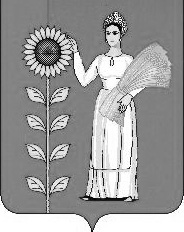 